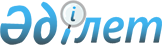 О переименованиии улицуРешение акима поселка Айтеке би Казалинского района Кызылординской области от 10 апреля 2015 года N 80. Зарегистрировано Департаментом юстиции Кызылординской области 06 мая 2015 года № 4976      В соответствии с Законам Республики Казахстан от 23 января 2001 "О местном государственном управлении и самоуправлении в Республике Казахстан", Законом Республики Казахстан от 8 декабря 1993 года "Об административно-территориальном устройстве в Республике Казахстан", заключением Кызылординской областной ономастической комиссии от 11 июля 2014 года № 6 аким поселка Айтеке би РЕШИЛ:

      1.  Переименовать улицу в поселке Айтеке би Казалинского района "60 летия октября" в улицу "Нұрадин Ермеков". 

      2.  Контроль за исполнением настоящего решения возложить на заместителя акима поселка К.Сансызбаева.

      3.  Настоящее решение вводится в действие по истечении десяти календарных дней после дня первого официального опубликования.


					© 2012. РГП на ПХВ «Институт законодательства и правовой информации Республики Казахстан» Министерства юстиции Республики Казахстан
				
      АКИМ

С.АМАНОВ
